10.06.20ВремяМероприятие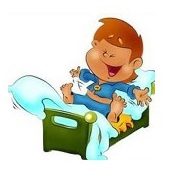 9.00-9.10Подъем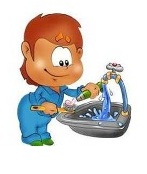 9.10-9.20Личная гигиена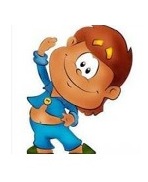 9.20-9.30Утренняя зарядкаhttps://www.youtube.com/watch?v=ny4J7WAxEvA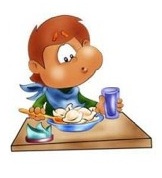 9.30-10.00Завтрак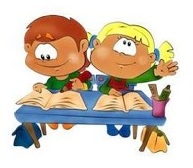 10.00-10.50Домашние заботыhttps://infourok.ru/prezentaciya-po-okruzhayuschemu-miru-na-temu-semeynie-zaboti-umk-garmoniya-klass-564915.html 1.Пройти по ссылке2.Нарисовать рисунок «Мои домашние дела».Отчет: Фото рисунка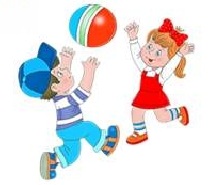 10.50-11.00Динамическая паузаhttps://www.youtube.com/watch?v=j72J9C3sGjg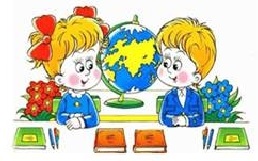 11.00-11.50«Летопись родного края»1.Пройти по ссылке: https://urok.1sept.ru/ (посмотреть презентацию)2. Нарисовать предметы древности родного краяОтчет: Фото рисунка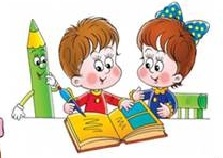 11.50-12.00Отчет о проделанной работе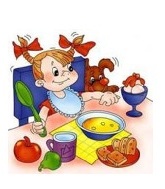 12.00-12.30Обед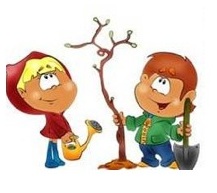 12.30-13.30Online-активности